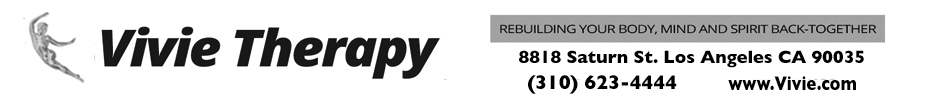 Patient Health Questionnaire (Page 1):Patient Name:_______________________________					Date:_____/_____/20_____Please describe your symptoms:_______________________________________________________________________________________________________________________________________________________________________________________________When did your symptoms start?_________________________________________________________________________How did your symptoms begin?_____________________________________________________________________________________________________________________________________________________________________________How often do you experience your symptoms? On the image below, mark where you have pain & other symptoms:Constantly (76-100% of the day)Frequently (51-75% of the day)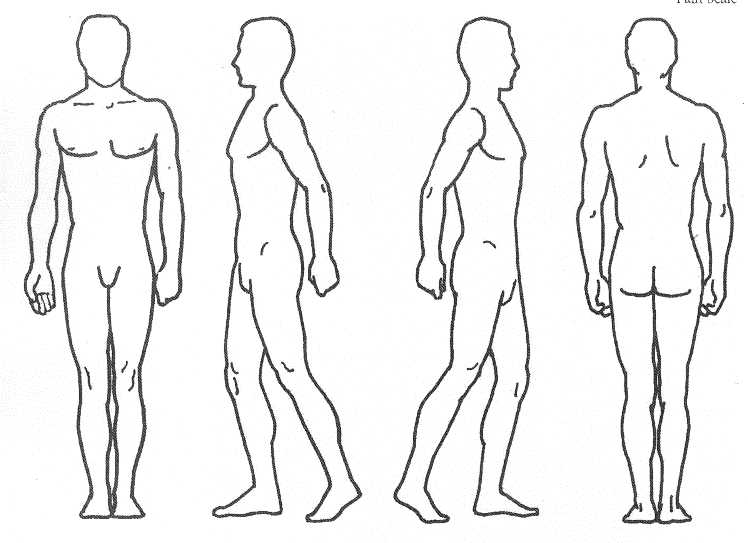 Occasionally (26-50% of the day)Intermittently (0-25% of the day)What describes the nature of your symptoms? Sharp ShootingDull BurningNumb TinglingHow are your symptoms changing? Getting Better Not Changing Getting WorseOn a pain scale of 1-10, 1= no pain 10= unbearable pain, what number represents the average intensity of your pain over the last 4 weeks?________________Over the last 4 weeks, how much has the pain interfered with your normal work (including work outside the home and housework)? Not at all  	B. A little bit	C. Quite a bit	D. Extremely Over the last 4 weeks, how much has the pain interfered with your social activities? None of the time	    A small amount of the time     Some of the time     Most of the time     All of the timeIn general would you say your overall health isExcellent     Very Good     Good     Fair     PoorWho have you seen for your symptoms?No One     Medical Doctor     Chiropractor     Physical Therapist     Other:____________________________What treatment did you receive and when?________________________________Date:____/_____/20_____What Tests have you had for your symptoms and when were they performed?______/_____/20____MRI  ______/_____/20____Xrays______/_____/20____Other  ______/_____/20____CT Scan										Patient Initial Here:_______________Patient Health Questionnaire (Page 2):Patient Name:_______________________________					Date:_____/_____/20_____Have you had similar symptoms in the past?      Yes    No If you have received treatment for similar symptoms in the past, who did you see?This Office     Medical Doctor     Chiropractor     Physical Therapist     Other:________________What is your occupation?______________________________________________________________________________________________If you are not retired, a homemaker, or a student, what is your current work status? Full Time     Part Time     Employed     Unemployed     Off Work     Other:____________What activities does your problem prevent you from doing?Walking     Reaching     Bending     Dressing     Grooming     Hygiene     Housekeeping     Driving     Home Making     Other:________________________ What Medical equipment do you have at home?Walker     Wheel Chair     Hospital Bed     Commode     Shower EquipmentWhat is your current living situation? Live Alone     Live With a Caretaker     Live with a Family MemberPlease list all medications and herbal supplements you are taking now__________________________________________________________________________________________________Please List any allergies: __________________________________________________________________________________________________Do you have any of the following medical conditions? (Check all that apply)Diabetes Mellitus 	High/Low Blood Pressure 		Incontinence 		Defibrillator ImplantOpen Wounds 		History of Seizures 		Psychiatric 		History Radiation or ChemotherapyOsteoporosis 		Cancer or history of cancer 	Urinary Tract Infection 	Heart Disease/Hardening ArteriesSensory Deficits		Immune System Compromise 	Respiratory Disease 	ArthritisLymphedema/Lymphedema Treatments 			Pacemaker 		Neurological DisorderOther:________________________________________Past Surgeries/Approximate Year:________________________________________________________________________________________________Answer the following statements by checking yes or no. Have you had? Yes	No An unexplained weight loss of greater than 10 lbs. in the past month?Numbness in both hands and/or both feet at the same time?Any changes in your bowel or bladder habits?Any numbness in your backside, in the area where you would sit on a bicycle seat?In coordination or weakness with walking?Any loss of balance or recent falls?Patient Signature __________________________________ Date:____/_____/20____